KC Clay Guild Teabowl National 2017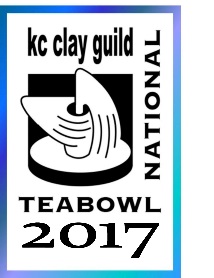 Deadline: Friday, June 9, 2017Name-___________________________________________________________________________Address-_________________________________________________________________________City, State and zipcode-_____________________________________________________________Phone Numbers-___________________________________________________________________Email-___________________________________________________________________________Entry 1Title-___________________________________ Price-$___________________________________Clay Type-_____________________________ Other Materials-_____________________________Firing-____________________________________ Dimensions-_____________________________Entry 2Title-___________________________________ Price-$___________________________________Clay Type-_____________________________ Other Materials-_____________________________Firing-____________________________________ Dimensions-_____________________________Entry 3Title-___________________________________ Price-$___________________________________Clay Type-_____________________________ Other Materials-_____________________________Firing-____________________________________ Dimensions-_____________________________signature- X ___________________________________ date-__________________________________ I would like information of selling my work in the Centered Earth Gallery @ kc clay guild.